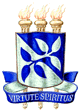 UNIVERSIDADE FEDERAL DA BAHIAESCOLA DE NUTRIÇÃOPROGRAMA DE PÓS-GRADUAÇÃO EM ALIMENTOS, NUTRIÇÃO E SAÚDE  Avenida Araújo Pinho, 32 Canela 40110-150 Salvador/BATel. (71) 3283 7700 / 7719  E-mail: pgnut@ufba.brD E C L A R A Ç Ã O DE QUALIFICAÇÃODeclaramos, para os devidos fins, que ______________________ realizou defesa de seu projeto de qualificação, intitulado: “_______________________________”, no dia ___ de ________ de _________, tendo a banca atribuído o conceito de _____________ (se aprovado).Salvador - BA, ____ de ______ de ______________________________________________Assinatura do(a) Orientador(a)Profa. Dra. Nome Completo da CoordenadoraProfessora da Escola de Nutrição da UFBACoordenadora em exercício do Programa de Pós-Graduação em Alimentos, Nutrição e Saúde